Helppo vappunaamari kertakäyttölautasestaTarvikkeet: kertakäyttölautanen (puolikas), paperia (ruskeaa, valkoista, mustaa ja keltaista), kuminauhaa tai narua, limaa ja sakset, värikyniä?Päällystä tai väritä/maalaa kertakäyttölautasen puolikas keltaisella. Piirrä lautasen taakse ympyrät silmien aukoiksi ja leikkaa ne (aikuisen apu tarpeen!). Leikkaa keltaisesta paperista mallin mukaiset korvat ja niihin ruskeasta pienemmät sisäosat. Liimaa korvat paikalleen. Leikkaa ruskeasta ja mustasta paperista ohuita suikaleita leijonan harjaksi ja liimaa ne kuvan mukaisesti. Leikkaa valkoisesta paperista hieman silmiä isompi ympyrä ja piirrä siihen nenä mustalla mallin mukaan. Leikkaa mustasta paperista viikset. Liimaa viikset ja valkoinen kuono paikoilleen. Tee lopuksi vielä reijät paperilautasen reunoihin ja kiinnitä kuminauha tai naru solmujen (ja liiman) avulla.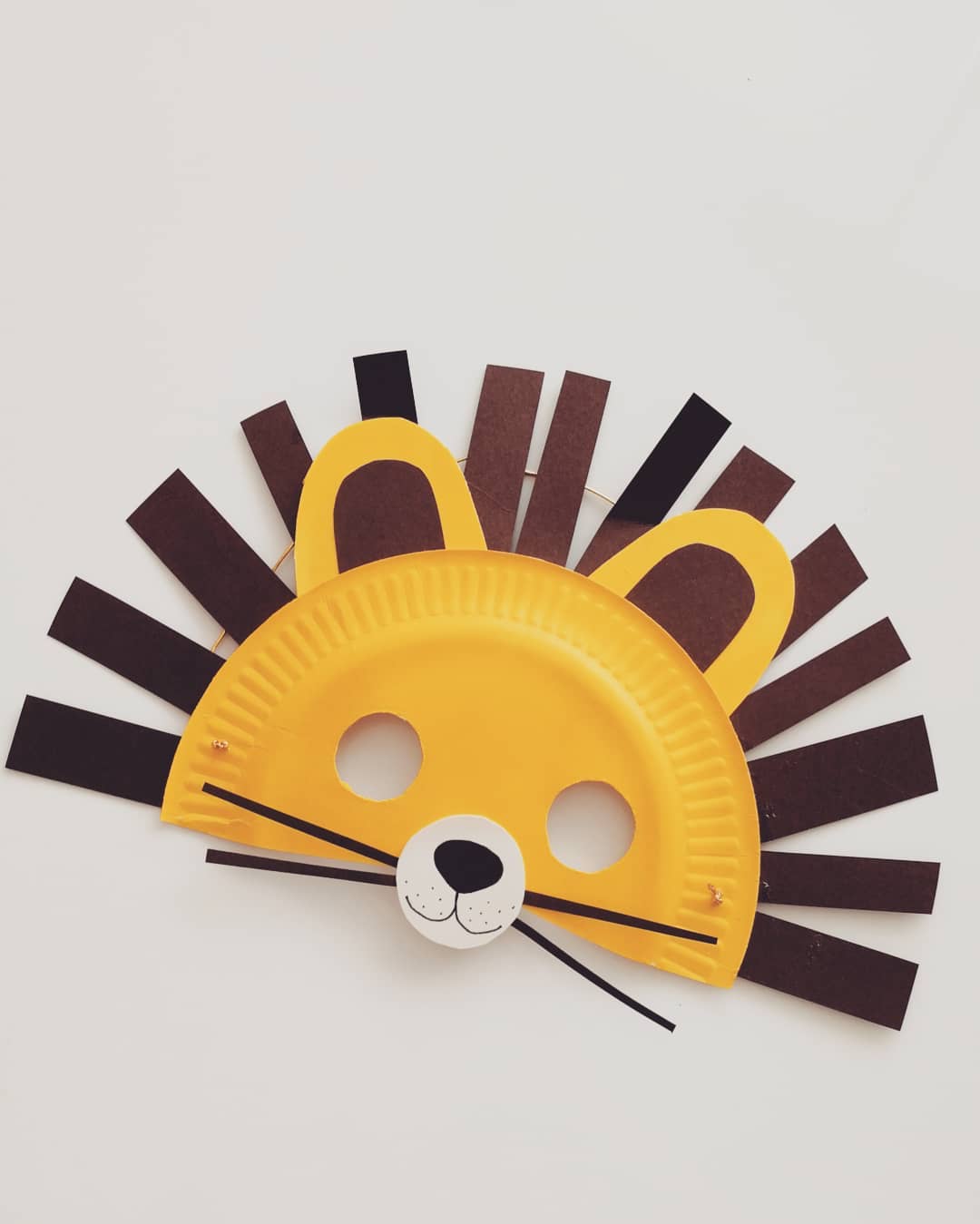 